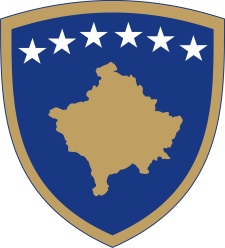 Republika e KosovësRepublika Kosovo - Republic of KosovoQeveria - Vlada - GovernmentBr. 01/39Datum: 22.07.2015. god.Vlada Republike Kosovo, saglasno članu 92. stavu 4. i članu 93. stavu 4. Ustava Republike Kosovo, na osnovu člana 4. Uredbe br. 02/2011 o oblastima administrativne odgovornosti Kancelarije premijera i ministarstava, izmenjena i dopunjena Uredbom br. 07/2011 i člana 19. Pravilnika Vlade Republike Kosovo br. 09/2011, na sednici održanoj 22. jula 2015. god, donosi sledeću:ODLUKUUsvajaju se izvodi zapisnika i transkripti 31, 32, 33, 34. i 35. sednice Vlade.Odluka stupa na snagu na dan potpisa.                                                                                                             Isa MUSTAFA_________________________________Premijer Republike KosovoDostaviti:Zamenicima premijeraSvim ministarstvima (ministrima)Generalnom sekretaru KPArhivi Vlade.Republika e KosovësRepublika Kosovo - Republic of KosovoQeveria - Vlada - Government                       Br. 02/39              Datum: 22.07.2015. god.Vlada Republike Kosovo, saglasno članu 92. stavu 4. i članu 93. stavu 4. Ustava Republike Kosovo, na osnovu člana 4. Uredbe br. 02/2011 o oblastima administrativne odgovornosti Kancelarije premijera i ministarstava, izmenjena i dopunjena Uredbom br. 07/2011 i člana 19. Pravilnika Vlade Republike Kosovo br. 09/2011, na sednici održanoj 22. jula 2015. god, donosi sledeću:ODLUKUUsvaja se Nacrt zakona o toplotnoj energiji.Generalni sekretar Kancelarije premijera se obavezuje da nacrt zakona iz stava 1. ove Odluke prosledi Skupštini Kosova na razmatranje i usvajanje.Odluka stupa na snagu na dan potpisa.                                                                                                             Isa MUSTAFA_________________________________Premijer Republike KosovoDostaviti:Zamenicima premijeraSvim ministarstvima (ministrima)Generalnom sekretaru KPArhivi Vlade.Republika e KosovësRepublika Kosovo - Republic of KosovoQeveria - Vlada - Government                       Br. 03/39             Datum: 22.07.2015. god.Vlada Republike Kosovo, saglasno članu 92. stavu 4. i članu 93. stavu 4. Ustava Republike Kosovo, na osnovu člana 4. Uredbe br. 02/2011 o oblastima administrativne odgovornosti Kancelarije premijera i ministarstava, izmenjena i dopunjena Uredbom br. 07/2011 i člana 19. Pravilnika Vlade Republike Kosovo br. 09/2011, na sednici održanoj 22. jula 2015. god, donosi sledeću:ODLUKUUsvaja se šestomesečni izveštaj o budžetu za 2015. godinu. Generalni sekretar Kancelarije premijera se obavezuje da izveštaj iz stava 1. ove Odluke prosledi Skupštini Kosova u skladu sa zahtevima člana 45. Zakona br. 03/L-048 o upravljanju javnim finansijama i odgovornostima.Odluka stupa na snagu na dan potpisa.                                                                                                             Isa MUSTAFA_________________________________Premijer Republike KosovoDostaviti:Zamenicima premijeraSvim ministarstvima (ministrima)Generalnom sekretaru KPArhivi Vlade.Republika e KosovësRepublika Kosovo - Republic of KosovoQeveria - Vlada - Government                       Br. 04/39             Datum: 22.07.2015. god.Vlada Republike Kosovo, saglasno članu 92. stavu 4. i članu 93. stavu 4. Ustava Republike Kosovo, člana 3. Zakona br. 03/L-220 o izmenama i dopunama Zakona br. 03/L-112 o akciznim poreskim stopama na Kosovu, na osnovu člana 4. Uredbe br. 02/2011 o oblastima administrativne odgovornosti Kancelarije premijera i ministarstava, izmenjena i dopunjena Uredbom br. 07/2011 i člana 19. Pravilnika Vlade Republike Kosovo br. 09/2011, na sednici održanoj 22. jula 2015. god, donosi sledeću:ODLUKUUvodi se akcizna stopa u iznosu od 2€ za pirotehničke proizvode za vatromete, signalne rakete, protivgradne rakete, signalne rakete za gustu maglu i ostale pirotehničke proizvode, pod tarifnim brojem 3604.Odluka br. 16/20 Vlade Republike Kosovo od 24.03.2015. god, stav 4. tačka 2. se menja kao što sledi, dok preostali deo stava 4. ostaje nepromenjen.              - 240220 cigarete koje sadrže duvane u iznosu od 38€ za 1000 komada/cigareta.Uvodi se akcizna stopa za igre na sreću, kao što sledi:Kazina – 7.000,00 (sedam hiljada) evra za svaki kalendarski mesec.Elektronske igre i slot-mašine smeštene u prostorijama kazina – 700,00 (sedamsto) evra za svaki kalendarski mesec za svaki kompjuter, elektronsku mašinu ili slot-mašinu.Elektronske mašine sa više od jedne pozicije – 700,00 (sedamsto) evra za svaki kalendarski mesec za svaku poziciju.Sportske kladionice/subjekte koji organizuju sportska klađenja – 840,00 (osamsto četrdeset) evra za svaki kalendarski mesec za svako prodajno mesto tiketa (sportske kladionice).Operatori (subjekti) igara sa automatima – 700,00 (sedamsto) evra za aparat za svaki kalendarski mesec.Ruleti za mašinske igre sa više od jedne pozicije -  420,00 (četiristo dvadeset) evra po svakoj poziciji-sedištu za kalendarski mesec.Bingo tombole u zatvorenim lokalima – 140,00 (sto četrdeset) evra po lokalu za svaki kalendarski mesec.Lutrija Kosova – 18% (osamnaest procenata) vrednosti prodatih lozova za svaki kalendarski mesec.Keno igre – 18% (osamnaest procenata) vrednosti prodatih lozova za svaki kalendarski mesec, prema izveštaju Lutrije Kosova o obrtu sredstava.Ovom Odlukom se stavlja van snage Odluka br. 03/13 od 29.04.2011. god.Ministarstvo finansija i Carina Kosova se obavezuju za sprovođenje ove Odluke.Odluka stupa na snagu nakon održanih konsultacija sa Odborom za budžet i finansije, dok sprovođenje stava 3. počinje od 1. avgusta 2015. god.                                                                                                             Isa MUSTAFA_________________________________Premijer Republike KosovoDostaviti:Zamenicima premijeraSvim ministarstvima (ministrima)Generalnom sekretaru KPArhivi Vlade.Republika e KosovësRepublika Kosovo - Republic of KosovoQeveria - Vlada - Government                       Br. 05/39    Datum: 22.07.2015. god.Vlada Republike Kosovo, saglasno članu 92. stavu 4. i članu 93. stavu 4. Ustava Republike Kosovo, na osnovu člana 4. Uredbe br. 02/2011 o oblastima administrativne odgovornosti Kancelarije premijera i ministarstava, izmenjena i dopunjena Uredbom br. 07/2011 i člana 19. Pravilnika Vlade Republike Kosovo br. 09/2011, na sednici održanoj 22. jula 2015. god, donosi sledeću:ODLUKUVlada Republike Kosovo za člana Upravnog odbora Kosovskog instituta za pravosuđe Skupštini Republike Kosovo predlaže g. Eljbasana Dervišaja [Elbasan Dervishaj].Generalni sekretar Kancelarije premijera se obavezuje da predlog iz stava 1. ove Odluke prosledi Skupštini Kosova za imenovanje.Odluka stupa na snagu na dan potpisa.                                                                                                             Isa MUSTAFA_________________________________Premijer Republike KosovoDostaviti:Zamenicima premijeraSvim ministarstvima (ministrima)Generalnom sekretaru KPArhivi Vlade.Republika e KosovësRepublika Kosovo - Republic of KosovoQeveria - Vlada - Government                       Br. 06/39      Datum: 22.07.2015. god.Vlada Republike Kosovo, saglasno članu 92. stavu 4. i članu 93. stavu 4. Ustava Republike Kosovo, na osnovu člana 4. Uredbe br. 02/2011 o oblastima administrativne odgovornosti Kancelarije premijera i ministarstava, izmenjena i dopunjena Uredbom br. 07/2011 i člana 19. Pravilnika Vlade Republike Kosovo br. 09/2011, a na osnovu Briselskog sporazuma, odnosno Zakona br. 04/L-199 o ratifikaciji prvog međunarodnog sporazuma principa koji uređuju normalizaciju odnosa između Republike Kosovo i Republike Srbije, na sednici održanoj 22. jula 2015. god, donosi sledeću:ODLUKUUsvajaju se dogovoreni zaključci o raspuštanju takozvane „Civilne zaštite“, koja je funkcionisala u severnim opštinama Kosova.Vlada Republike Kosovo podržava obaveze utvrđene ovim zaključcima.Ministarstva i nadležne agencije se obavezuju da sprovedu zaključke prema zakonskim nadležnostima, pridržavajući se Aneksa zaključaka prema stavu 1. ove Odluke.Odluka stupa na snagu na dan potpisa.                                                                                                             Isa MUSTAFA_________________________________Premijer Republike KosovoDostaviti:Zamenicima premijeraSvim ministarstvima (ministrima)Generalnom sekretaru KPArhivi Vlade.Republika e KosovësRepublika Kosovo - Republic of KosovoQeveria - Vlada - Government                       Br. 07/39        Datum: 22.07.2015. god.Vlada Republike Kosovo, saglasno članu 92. stavu 4. i članu 93. stavu 4. Ustava Republike Kosovo, na osnovu člana 4. Uredbe br. 02/2011 o oblastima administrativne odgovornosti Kancelarije premijera i ministarstava, izmenjena i dopunjena Uredbom br. 07/2011 i člana 19. Pravilnika Vlade Republike Kosovo br. 09/2011, na sednici održanoj 22. jula 2015. god, donosi sledeću:ODLUKUUsvaja se inicijativni plan za osnivanje Agencije za prihode.Ministarstvo finansija i druge nadležne institucije se obavezuju za sprovođenje ove odluke.Odluka stupa na snagu na dan potpisa.                                                                                                             Isa MUSTAFA_________________________________Premijer Republike KosovoDostaviti:Zamenicima premijeraSvim ministarstvima (ministrima)Generalnom sekretaru KPArhivi Vlade.Republika e KosovësRepublika Kosovo - Republic of KosovoQeveria - Vlada - Government                      Br. 08/39Datum: 22.07.2015. god.Vlada Republike Kosovo, saglasno članu 92. stavu 4. i članu 93. stavu 4. Ustava Republike Kosovo, članovima 4.1 i 5.1 Zakona br. 03/L-087 o javnim preduzećima (SL br. 31/15. jun 2008. god), članovima 36.1 i 137. Zakona br. 02/L-123 o trgovačkim društvima (SL br. 39/01. oktobar 2008. god), na osnovu člana 4. Uredbe br. 02/2011 o oblastima administrativne odgovornosti Kancelarije premijera i ministarstava, izmenjena i dopunjena Uredbom br. 07/2011 i člana 19. Pravilnika Vlade Republike Kosovo br. 09/2011, na sednici održanoj 22. jula 2015. god, donosi sledeću:ODLUKUUsvaja se zahtev Odbora direktora Javnog preduzeća – Korporacije „PTK-D. D.“ za promenu naziva iz Korporacija „PTK-D. D.“ u „Telekom Kosova D. D.“.Telekom Kosova D. D. se obavezuje da pokrene neophodan zakonski postupak za promenu i registraciju naziva u kosovskoj Agenciji za registraciju preduzeća.Odluka stupa na snagu na dan potpisa.                                                                                                             Isa MUSTAFA_________________________________Premijer Republike KosovoDostaviti:Zamenicima premijeraSvim ministarstvima (ministrima)Generalnom sekretaru KPArhivi Vlade.Republika e KosovësRepublika Kosovo - Republic of KosovoQeveria - Vlada - Government                       Br. 09/39        Datum: 22.07.2015. god.Vlada Republike Kosovo, saglasno članu 92. stavu 4. i članu 93. stavu 4. Ustava Republike Kosovo, Zakona br. 03/L-149 o civilnoj službi u Republici Kosovo i Uredbe br. 06/2012 o visokim upravnim pozicijama u civilnoj službi Republike Kosovo, na osnovu člana 4. Uredbe br. 02/2011 o oblastima administrativne odgovornosti Kancelarije premijera i ministarstava, izmenjena i dopunjena Uredbom br. 07/2011 i člana 19. Pravilnika Vlade Republike Kosovo br. 09/2011, na sednici održanoj 22. jula 2015. god, donosi sledeću:ODLUKUG. Ahmetu Zejnulahuu [Ahmet Zejnullahu] se produžuje mandat načelnika Agencije za šume Kosova/MPŠRR za još tri (3) godine.G. Zejnulahu [Zejnullahu] obavlja sve dužnosti i obaveze utvrđene zakonodavstvom na snazi.Ministarstvo poljoprivrede, šumarstva i ruralnog razvoja se obavezuje za sprovođenje ove odluke.Odluka stupa na snagu na dan potpisa.                                                                                                             Isa MUSTAFA_________________________________Premijer Republike KosovoDostaviti:Zamenicima premijeraSvim ministarstvima (ministrima)Generalnom sekretaru KPArhivi Vlade.Republika e KosovësRepublika Kosovo - Republic of KosovoQeveria - Vlada - Government                       Br. 09/39        Datum: 22.07.2015. god.Vlada Republike Kosovo, saglasno članu 92. stavu 4. i članu 93. stavu 4. Ustava Republike Kosovo, na osnovu člana 4. Uredbe br. 02/2011 o oblastima administrativne odgovornosti Kancelarije premijera i ministarstava, izmenjena i dopunjena Uredbom br. 07/2011 i člana 19. Pravilnika Vlade Republike Kosovo br. 09/2011, na sednici održanoj 22. jula 2015. god, donosi sledeću:ODLUKUo izmeni i dopuni zakonodavnog programa Vlade Republike KosovoVrši se sledeća izmena i dopuna nacrta zakona u zakonodavnom programu za 2015:Nacrt zakona za izmenu i dopunu Zakona br. 02/L-70 o bezbednosti u drumskom saobraćaju se deli na tri nacrta zakona, kao što sledi:Nacrt zakona o vozačkim dozvolama, vremenski rok jul 2015;Nacrt zakona o propisima u drumskom saobraćaju, vremenski rok oktobar 2015; iNacrt zakona o vozilima, vremenski rok novembar 2015.Nacrt zakona o ličnom dohotku javnih zvaničnika, nacrt zakona o ličnom dohotku i nadoknadi javnih službenika koji su deo civilne službe i nacrt zakona o izmeni i dopuni Zakona br. 03/L-147 o ličnom dohotku javnih službenika se objedinjuju u sledeći nacrt zakona:Nacrt zakona o ličnom dohotku koji se realizuje iz budžeta Republike Kosovo, vremenski rok 17. avgust 2015. god.Pravna služba Kancelarije premijera se obavezuje za sprovođenje ove odluke.Odluka stupa na snagu na dan potpisa.                                                                                                             Isa MUSTAFA_________________________________Premijer Republike KosovoDostaviti:Zamenicima premijeraSvim ministarstvima (ministrima)Generalnom sekretaru KPArhivi Vlade.